Руководителю УФАС по Республике Северная Осетия-АланияПлиеву P.P.362019, РСО-Алания, г. Владикавказ, ул. Шмулевича, 8 «а»Уважаемый Роман Русланович!25 января 2018 года в газете «Жизнь Правобережья» № 7 (10569) АМС Правобережного района было опубликовано извещение о проведении открытого конкурса № 1-18 на право заключения договора на установку и эксплуатацию рекламной конструкции.Общее количество лотов в извещении составило 82 штуки. Среди лотов, выставленных на торги, в том числе были заявлены:Лот №1 - адрес места установки: г.Беслан, угол ул.Нартовская-ул.Героев (Коминтерна); номер согласно схеме размещения рекламных конструкций-1 (б), количество сторон-1 (одна), площадь информационного поля 18 (восемнадцать) кв.м, начальная (минимальная) цена конкурса -7000 рублей;Лот №4 - адрес места установки: г.Беслан, угол ул.Коминтерна-ул.Суворова, номер согласно схеме размещения рекламных конструкций - 4(61), количество сторон - 2(две), площадь информационного поля - 36 (тридцать шесть) кв.м, начальная (минимальная) цена конкурса -14000 рублей;Лот №11 -адрес места установки: г.Беслан, угол ул.Сигова - ул.Мира, номер согласно схеме размещения рекламных конструкций - 10(6), количество сторон-1 (одна), площадь информационного поля 18 (восемнадцать) кв.м, начальная! (минимальная) цена конкурса -7000 рублей;Лот №12 - адрес места установки: г.Беслан, угол ул.Нартовская - ул. Фриева (ул.Бесланская), номер согласно схеме размещения рекламных конструкций - 13 (б), количество сторон - 2(две), площадь информационного поля - 36 (тридцать шесть) кв.м, начальная (минимальная) цена продажи конкурса -14000 рублей;Лот №13 - адрес места установки: г.Беслан, угол ул.Ленина-ул.Маркова, номер согласно схеме размещения рекламных конструкций - 14 (б), количество сторон - 2(две),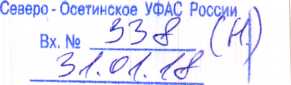 площадь информационного поля - 36 (тридцать шесть) кв.м, начальная (минимальная) цена продажи конкурса -14000 рублей;Лот №14 - адрес места установки: г.Беслан, угол ул.Ленина-пер.Кооперативный, номер согласно схеме размещения рекламных конструкций - 15 (б), количество сторон - 2(две), площадь информационного поля •- 36 (тридцать шесть) кв.м, начальная (минимальная) цена конкурса -14000 рублей.Между тем, вышеуказанные лоты ранее уже являлись предметом конкурса на установку и эксплуатацию рекламных конструкций, по ним были заключены договоры и выданы разрешения на установку и эксплуатацию рекламных конструкций.Согласно части 9 статьи 19 Федерального закона от 13.03.2006 N 38-Ф3 "О рекламе" (далее по тексту - Закон N ЗВ-ФЗ), установка и эксплуатация рекламной конструкции допускаются при наличии разрешения на установку и эксплуатацию рекламной конструкции (далее также - разрешение), выдаваемого на основании заявления собственника или иного указанного в частях 5,6,1 настоящей статьи законного владельца соответствующего недвижимого имущества либо владельца рекламной конструкции органом местного самоуправления муниципального района или органом местного самоуправления городского округа, на территориях которых предполагается осуществлять установку и эксплуатацию рекламной конструкции.В соответствии с пунктом 4 статьи 15 Федерального закона от 06.10.2003 N 131-Ф3 "Об общих принципах организации местного самоуправления в Российской Федерации", органы местного самоуправления муниципального района вправе заключать соглашения с органами местного самоуправления отдельных поселений, входящих в состав муниципального района, о передаче им осуществления части своих полномочий.года между АМС Правобережного района и АМС г. Беслана было заключено Соглашение о передаче части полномочий по решению некоторых вопросов местного значения, согласно пункту 2.4. которого Муниципальный район передает, а Поселение принимает на себя осуществление полномочий по выдаче разрешений на установку рекламных конструкций на территории Поселения, аннулирование таких разрешений, выдача предписаний о демонтаже самовольно установленных рекламных конструкций на территории Поселения, осуществляемые в соответствии с Федеральным законом от 13.03.2006 N 38-Ф3 "О рекламе".Согласно п. 5.1. статьи 19 Закона N 38-Ф3, заключение договора на установку и эксплуатацию рекламной конструкции на земельном участке, здании или ином недвижимом имуществе, находящемся в государственной или муниципальной собственности, осуществляется на основе торгов (в форме аукциона или конкурса), проводимых органами государственной власти, органами местного самоуправления или уполномоченными ими организациями в соответствии с законодательством Российской Федерации.Таким образом, в целях осуществления переданных АМС г. Беслана полномочий по выдаче разрешений на установку и эксплуатацию рекламных конструкций на территории муниципального образования, органы местного самоуправления Бесланского городского поселения были обязаны организовать и провести соответствующий конкурс.года в газете «Вестник Беслана» № 82 (814) было размещено извещение о проведении конкурса 6/15 на право заключения договора на установку и эксплуатацию рекламной конструкции на территории муниципального образования Бесланского городского поселения. Среди лотов, заявленных на конкурс были:Лот № 1, адрес места установки: РСО-Алания, г. Беслан, угол ул. Суворова/ ул. Коминтерна;Лот № 3, адрес места установки: РСО-Алания, г. Беслан, угол ул. Нартовская/ул.Фриева;Лот № 4, адрес места установки: РСО-Алания, г. Беслан, угол ул. Нартовская / Коминтерна;Лот № 5, адрес места установки: РСО-Алания, г. Беслан, угол ул. Сигова / Мира;Лот № 6, адрес места установки: РСО-Алания. г. Беслан, угол ул. Ленина/пер. Кооперативный;Лот № 7, адрес места установки: РСО-Алания. г. Беслан, угол ул. Ленина/ул. Маркова.Согласно протоколам №№ 1,3,4,5,6,7 вскрытия конвертов с заявками на участие в конкурсе и рассмотрения заявок на участие в конкурсе от 05.12.2015 до участия в конкурсе по вышеуказанным лотам было допущено общество с ограниченной ответственностью «Мирт».В соответствии с п. 5.7. статьи 19 Закона N 38-Ф3, в случае, если к участию в аукционе или конкурсе допущен один участник, аукцион или конкурс признается не состоявшимся и договор на установку и эксплуатацию рекламной конструкции заключается с лицом, которое являлось единственным участником аукциона или конкурса.между АМС г. Беслана и ООО «Мирт» были заключены договоры на установку и эксплуатацию рекламных конструкций №№	22,24,25,26,27,28 повышеуказанным лотам.22.12.2015, ООО «Мирт» были выданы разрешения на установку рекламных конструкций №№ 2,3,4,5,6,8.Кроме того, в настоящий момент АМС Правобережного района предпринимаются попытки расторжения в одностороннем порядке действующих договоров на установку и эксплуатацию рекламных конструкций заключенных между АМС г. Беслана и ООО «Мирт», на основании нарушения ООО «Мирт» подпункта 6.2.1 пункта 6.2. заключенных договоров, то есть за размещение рекламораспространителем на рекламной конструкции материалов, не относящихся к рекламе или социальной рекламе. Формальным поводом для этого явилось размещение на рекламных конструкциях агитационных материалов в период предвыборной агитации по выборам депутатов Собрания представителей Бесланского городского поселения 6-ого созыва в 2017 году.ООО «Мирт» считает указанные действия АМС Правобережного района неправомерными по следующим основаниям.Проведенный в ноябре 2015 года АМС г. Беслана конкурс проводился в соответствии с требованиями Положения «О порядке подготовки и проведения конкурсов на право заключения договоров на установку и эксплуатацию рекламных конструкций на территории Бесланского городского поселения» (далее по тексту - Положение), утвержденного решением Собрания представителей Бесланского городского поселения от 15.12.2010 N 147 и конкурсной документации по проведению конкурса 6/15 на право заключения договоров на установку и эксплуатацию рекламных конструкций на территории муниципального образования Бесланского городского поселения, утвержденную распоряжением главы администрации местного самоуправления Бесланского городского поселения от «02» ноября 2015	N790 (далее по тексту -Конкурсная документация).В соответствии с пунктами 2.2. и 2.10 Положения, конкурсом (торгами) является процедура продажи права на заключение договора на установку и эксплуатацию рекламной конструкции. Конкурсная документация это комплект документов, разработанный уполномоченным органом и содержащий информацию' о предмете конкурса и условиях его проведения.Согласно пункту 2.8. Положения, претендентом является хозяйствующий субъект любой формы собственности (юридическое лицо или индивидуальный предприниматель), выразивший согласие участвовать в конкурсе на предложенных условиях.Подпункт «к» пункта 5.1. Е[оложения устанавливает, что одним из обязательных элементов конкурсной документации является проект договора (договоров) между победителем и организатором конкурса.Утверждённая организатором конкурса 02.11.2015 конкурсная документация содержала в себе и проект договора на установку и эксплуатацию рекламной конструкции на территории Бесланского городского поселения (Приложение № 10 конкурсной документации).В соответствии с пунктом 6.7. проекта договора содержащегося в конкурсной документации, все изменения и дополнения к настоящему договору оформляются сторонами в письменном виде, подписываются уполномоченными представителям и сторон и являются его неотъемлемой частью.Таким образом, ООО «Мирт» подав заявку на участие в конкурсе, выразило, свое согласие на участие в нем на условиях, определенных организатором конкурса, согласившись, в том числе, и с условиями проекта договора на установку и эксплуатацию рекламной конструкции.По итогам конкурса, 14.12.2015 года между АМС г. Беслана и ООО «Мирт» были заключены договоры на установку и эксплуатацию рекламных конструкций №№ 22,24.25,26,27,28.года между АМС г. Беслана и ООО «Мирт» в соответствии с пунктом 6.7. вышеуказанных договоров были заключены соглашения об изменении договора на установку и эксплуатацию рекламных конструкций, согласно которому пункт 6.2. договора был исключен, а, следовательно, и договор не мог быть расторгнут в одностороннем порядке по основанию закрепленному данным пунктом.Кроме того, размещение на рекламной конструкции агитационных материалов в период предвыборной агитации не является нарушением закона о рекламе, что подтверждается Протоколами совещаний ФАС России и ЦИК России по вопросам размещения политической рекламы на рекламных конструкциях (Июнь - Август 2007 г.).На основании изложенного, прошу Вас в соответствии с Федеральным законом от 26.07.2006 N 135-ФЭ "О защите конкуренции" провести проверку по указанным фактам и обязать АМС Правобережного района: 1) исключить из конкурсной массы лоты, по которым имеются действующие договоры на установку и эксплуатацию рекламных конструкций; 2) обязать АМС Правобережного района прекратить незаконные действия по одностороннему расторжению договоров на установку и эксплуатацию рекламных конструкций без наличия на это правовых оснований.Г енеральный директор
ООО «Мирт»тел.: 8 928 487 00 10